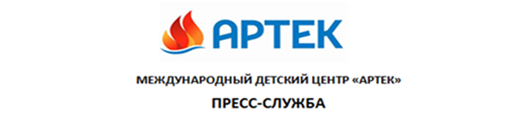 В «Артеке» звезды анимационной индустрии научили ребят создавать мультфильмы28 августа 2018 г.Более 3,5 тысяч детей из 35 стран мира приняли участие во втором фестивале «Аниматика», который прошел в МДЦ «Артек» с 18 по 25 августа. В рамках мероприятия состоялось более 130 творческих встреч и мастер-классов с аниматорами, продюсерами, режиссерами, художниками и кинокритиками – всего же детский центр посетили более двух десятков специалистов из Москвы, Санкт-Петербурга, Екатеринбурга, Красноярска, Уфы и Минска. В числе гостей – директор киностудии «Союзмультфильм» Борис Машковцев, ведущий режиссер студии «Петербург» и проекта «Смешарики» Денис Чернов, профессор ВГИК, режиссер-мультипликатор, лауреат Государственной премии Российской Федерации в области культуры, премии «НИКА» Татьяна Ильина.Артековцы увидели более двадцати премьер, в числе которых две полнометражные картины, выпущенные в прокат в этом году: «Смешарики. Дежавю» и «Два хвоста». По окончанию каждого просмотра дети общались с создателями картин, задавали вопросы, высказывали свои впечатления, пожелания и идеи. За время фестиваля 9 команд, представляющих каждый лагерь «Артека», под руководством опытных педагогов-аниматоров создали собственные мультфильмы в различных техниках: перекладке, пиксилляции, акварели по стеклу, рисованной, предметной, силуэтной, компьютерной и пластилиновой анимации. По итогам конкурса приз за «лучший мультфильм» получила команда лагеря «Янтарный», а абсолютным чемпионом «Аниматики» и состоявшейся в рамках мероприятия «медиа-битвы» стала команда «Хрустального».«Мне понравилось, что все ребята пытались создавать мультфильмы по-своему. Представленные жюри работы сделаны в очень разных техниках, все по-разному подошли к заданию, к литературному материалу. Участники представили собственное творческое видение, а это гораздо важней, чем отточенные технические навыки, – отметил по итогам фестиваля Борис Машковцев. – «Артек» для «Союзмультфильма» – хороший способ понять, кто наш зритель, что он думает о новых фильмах. Работа в рамках «Аниматики» дала нам очень ценный опыт, и я надеюсь, что сотрудничество киностудии и Международного детского центра продолжится».Директор МДЦ «Артек» Алексей Каспржак отметил, что фестиваль уже получил постоянную прописку в детском центре. «В «Артеке» дети сами создают то, что хотят видеть, смотреть – «Аниматика» дает им такую возможность. Взрослый мир не всегда находит ответы на детские вопросы и запросы, а фестиваль помогает их и сформулировать, и разрешить, причем в яркой художественной форме», – подчеркнул Алексей Каспржак. Директор Ассоциации анимационного кино Ирина Мастусова отметила повышение качественного уровня фестиваля. «За год, прошедший с момента проведения Первого фестиваля «Аниматика», произошел огромный прорыв. Мы привезли в «Артек» большое количество специалистов в области анимационного кино, увлеченных своей профессией. Польза от общения с ними у ребят несомненная. В этом году уровень и качество работ на итоговом показе впечатлил даже профессионалов. Мы будем делать все возможное, чтобы этот фестиваль стал доброй традицией», – заявила глава Ассоциации.СправочноОрганизаторами мероприятия выступили МДЦ «Артек» совместно с Ассоциацией анимационного кино и киностудией «Союзмультфильм» при поддержке Министерства культуры Российской Федерации и Фонда президентских грантов.Пресс-служба «Артека»:Пресс-служба «Артека»:в Москве:+7 916 8042300  press.artek@primum.ruПресс-служба «Артека»:Пресс-служба «Артека»:в Крыму:  +7 978 7340444 press@artek.orgАктуальные
интернет-ресурсы «Артека»:Актуальные
интернет-ресурсы «Артека»:Актуальные
интернет-ресурсы «Артека»:Фотобанкhttp://artek.org/press-centr/foto-dlya-pressy/http://artek.org/press-centr/foto-dlya-pressy/Youtube-каналwww.youtube.com/c/artekrussiawww.youtube.com/c/artekrussiaSM-аккаунтыvk.com/artekrussiavk.com/artekrussiawww.facebook.com/artekrussiawww.facebook.com/artekrussiawww.instagram.com/artekrussia/www.instagram.com/artekrussia/